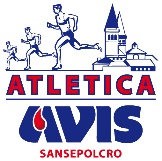                                                    REGOLAMENTO       Gran Prix 2024- Atletica Avis SansepolcroOrganizzato         dall '  Atletica         Avis    SANSEPOLCRO    al      fine   di       promuovere    ed incentivare       la      partecipazione     degli        atleti      alla     vita       della      società      sportiva di    riferimento  ,   sia   che    prendano   parte   alle   gare   ( partecipanti )  , sia   che organizzino le manifestazioni podistiche (organizzatori).Per      poter      concorrere      al    Gran   Prix    è    sufficiente     essere      iscritti     alla      società Atletica    Avis   Sansepolcro   la    cui   organizzazione     provvederà   all'inserimento dell'atleta in maniera automatica.I     partecipanti       acquisiranno      punteggio      iscrivendosi       e     portando     a    termine  una qualsiasi     gara         di      podismo   o       di   triathlon / duatlhon  ,  che    abbia    una     classifica ufficiale     consultabile   ,     svoltasi    nel       periodo           01 / 01  -  30 / 11          dell'anno      di riferimento  ,   prendendosi    cura   di   comunicare    l'avvenuta  partecipazione e la classifica della medesima gara entro 7gg. La   comunicazione    dovrà  essere  fatta   a Sergio Manenti  tramite    WhatsApp   al    333 3459664 gli   organizzatori   acquisiranno   punteggio   partecipando   all ' organizzazione  ed al successo dei nostri eventi elencati in fondo alla classifica Gran Prix , come elencate sono le varie categorie .Il   punteggio   è   dato  dal    chilometraggio   della   gara   stessa ,   arrotondato   per eccesso o per difetto.Es.: 10km=10P,  fino a 10,5km=10P,  da 10,6km a 10,9km=11P.Il punteggio delle gare multidisciplina sarà così assegnato: Triathlon sprint/ duatlhon  10PTriathlon   olimpico               20P70.3                                          50PIronman                                100PPartecipare     come     partecipante   o   come   organizzatore   alle   nostre  gare   e  ai nostri eventi segnati in tabella da diritto ad un punteggio bonus di 50P. (Demominate gare A )Partecipare   come   partecipante  alle   GARE AMICHE  segnate in  tabella da   diritto al raddoppio dei punti.(Denominate gare B) Verranno    assegnati   ulteriori   punti   bonus   al  raggiungimento   di vari obiettivi:Ogni 10 gare  10 punti in piùOgni 20 gare  20 punti in piùOgni 30 gare  30 punti in più E così via.Saranno     premiati     i     primi     3    atleti      assoluti    e    i   primi    3  di         ogni   categoria. Inoltre      verranno      premiati      anche     il    miglior    atleta/donatore     AVIS   ed    il miglior atleta FiTri.. Le premiazioni  si svolgeranno in occasione del pranzo ,o cena ,di Società , chi non sarà presente e non avrà un valido motivo per giustificare l’assenza non riceverà alcun premioLe     competizioni      che       assegneranno     il      punteggio     valido      per      le     classifiche finali     verranno    scelte     dal   direttivo     e    la    tabella   che   verrà   a  comporsi potrà essere modificata, per esigenze organizzative, solo dal direttivo stesso.Il   comitato   direttivo   si  riserva di vigilare  sulla regolarità della partecipazione degli  atleti agli eventi.Le    classifiche   saranno  consultabili    sul   sito         www.atleticaavissansepolcro.itLa    premiazione   avrà   luogo   nel   mese   di  dicembre, durante  l’ assemblea    soci dell'anno di riferimento.GARE A NOTTURNA  , CROSS SOTTO LE MURA